UNIVERSITY OF MINNESOTA	Section I – Please fill out electronicallyThis section to be completed by ApplicantNew cardholders must complete the PCard Cardholder Training: Using the University PCard online training before a new card can be ordered.  Indicate the date the training was completed.  Departmental Approval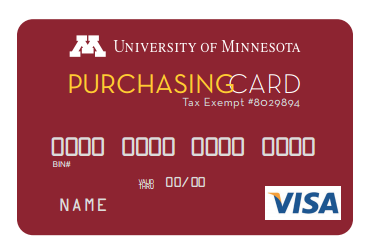 Application for Student Use of Departmental Procurement CardEmployee ID #:      Internet ID:      Email Address:      Email Address:      Card Applicant Name: (Limit 23 Characters, including spaces) Employee ID #: Card Applicant Name: (Limit 23 Characters, including spaces) Employee ID #: Card Applicant Name: (Limit 23 Characters, including spaces) Employee ID #: Card Applicant Name: (Limit 23 Characters, including spaces) Employee ID #: First Name MI (Optional) Last NameMiddle Initial (Optional)First Name MI (Optional) Last NameMiddle Initial (Optional)First Name MI (Optional) Last NameMiddle Initial (Optional)Phone # (xxx-xxx-xxxx)Cardholder Agreement:  As a University of Minnesota Procurement Cardholder, I:Accept the responsibility for the protection and proper use of the card.Understand the card may be used only for authorized University business related purchases and no personal purchases are permitted.Understand any personal, improper or fraudulent charges on the card could be considered misappropriation of University funds and will result in immediate revocation of the card any may result in corrective action up to and including termination and/or criminal prosecution.  In addition, the University will seek restitution for any inappropriate charges.Must report a lost/stolen card immediately.Understand the University may terminate the right to use the card at any time for any reason.Will not lend my card to others to use.Certify successful completion of the required online PCard training.Will ensure that the purchases made with this card are allowable for the type of funds used.  (Refer to University policy and sponsoring agency regulations). Agree to assume personal liability for any unallowable activity and understand that the University of Minnesota may proceed to charge unauthorized charges and/or losses incurred by the University as a result of such activity to my Student account.I have read and agree to all of the statements above.  By signing this application, I acknowledge the responsibilities that accompany accepting the card and agree to comply with the University’s policies, procedures, applicable laws, and ethical practices when using the card.Signature _____________________________________________ (Cardholder)                  Date      ________Cardholder Agreement:  As a University of Minnesota Procurement Cardholder, I:Accept the responsibility for the protection and proper use of the card.Understand the card may be used only for authorized University business related purchases and no personal purchases are permitted.Understand any personal, improper or fraudulent charges on the card could be considered misappropriation of University funds and will result in immediate revocation of the card any may result in corrective action up to and including termination and/or criminal prosecution.  In addition, the University will seek restitution for any inappropriate charges.Must report a lost/stolen card immediately.Understand the University may terminate the right to use the card at any time for any reason.Will not lend my card to others to use.Certify successful completion of the required online PCard training.Will ensure that the purchases made with this card are allowable for the type of funds used.  (Refer to University policy and sponsoring agency regulations). Agree to assume personal liability for any unallowable activity and understand that the University of Minnesota may proceed to charge unauthorized charges and/or losses incurred by the University as a result of such activity to my Student account.I have read and agree to all of the statements above.  By signing this application, I acknowledge the responsibilities that accompany accepting the card and agree to comply with the University’s policies, procedures, applicable laws, and ethical practices when using the card.Signature _____________________________________________ (Cardholder)                  Date      ________Cardholder Agreement:  As a University of Minnesota Procurement Cardholder, I:Accept the responsibility for the protection and proper use of the card.Understand the card may be used only for authorized University business related purchases and no personal purchases are permitted.Understand any personal, improper or fraudulent charges on the card could be considered misappropriation of University funds and will result in immediate revocation of the card any may result in corrective action up to and including termination and/or criminal prosecution.  In addition, the University will seek restitution for any inappropriate charges.Must report a lost/stolen card immediately.Understand the University may terminate the right to use the card at any time for any reason.Will not lend my card to others to use.Certify successful completion of the required online PCard training.Will ensure that the purchases made with this card are allowable for the type of funds used.  (Refer to University policy and sponsoring agency regulations). Agree to assume personal liability for any unallowable activity and understand that the University of Minnesota may proceed to charge unauthorized charges and/or losses incurred by the University as a result of such activity to my Student account.I have read and agree to all of the statements above.  By signing this application, I acknowledge the responsibilities that accompany accepting the card and agree to comply with the University’s policies, procedures, applicable laws, and ethical practices when using the card.Signature _____________________________________________ (Cardholder)                  Date      ________Cardholder Agreement:  As a University of Minnesota Procurement Cardholder, I:Accept the responsibility for the protection and proper use of the card.Understand the card may be used only for authorized University business related purchases and no personal purchases are permitted.Understand any personal, improper or fraudulent charges on the card could be considered misappropriation of University funds and will result in immediate revocation of the card any may result in corrective action up to and including termination and/or criminal prosecution.  In addition, the University will seek restitution for any inappropriate charges.Must report a lost/stolen card immediately.Understand the University may terminate the right to use the card at any time for any reason.Will not lend my card to others to use.Certify successful completion of the required online PCard training.Will ensure that the purchases made with this card are allowable for the type of funds used.  (Refer to University policy and sponsoring agency regulations). Agree to assume personal liability for any unallowable activity and understand that the University of Minnesota may proceed to charge unauthorized charges and/or losses incurred by the University as a result of such activity to my Student account.I have read and agree to all of the statements above.  By signing this application, I acknowledge the responsibilities that accompany accepting the card and agree to comply with the University’s policies, procedures, applicable laws, and ethical practices when using the card.Signature _____________________________________________ (Cardholder)                  Date      ________Print Name(Dean, Department Head or Designee approval)(Dean, Department Head or Designee approval)(Dean, Department Head or Designee approval)SignatureDate